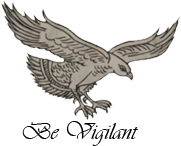 THE HYDERABAD PUBLIC SCHOOL - RAMANTHAPURRAMANTHAPUR, HYD – 500 013DATE SHEET OF CLASS X BOARD EXAMINATIONS (2021-22)TERM – 1TIMINGS --- 11:30 AM to 1:00 PM					           	PRINCIPALDATESUB – CODESUBJECT27-11-2021 (SATURDAY)089TELUGU - TELANGANA30-11-2021 (TUESDAY)087SOCIAL SCIENCE02-12-2021 (THURSDAY) 086SCIENCE – THEORY04-12-2021 (SATURDAY)041MATHEMATICS STANDARD04-12-2021 (SATURDAY)241MATHEMATICS BASIC09-12-2021 (THURSDAY)085HINDI COURSE - B11-12-2021 (SATURDAY)184ENGLISH LANG & LIT.